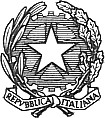 ISTITUTO COMPRENSIVO STATALE “Liana Strenta Tongiorgi”Via Orazio Gentileschi, 10 Pisa - Tel. 050/560094 – Fax 050/8310162 C.F.93049560506VERBALE RIUNIONE DEL GRUPPO DI LAVORO OPERATIVO PER L’INCLUSIONE INIZIALE/FINALE - GLO(documento parte integrante del PDP)Alunno/a:Scuola:Classe:Il    giorno	allePROPOSTAoreVERIFICA DEL PEIin   modalità    telematica    utilizzando    la    piattaformaosservando le misure di sicurezza previste dall’emergenza sanitaria, si riunisce il Gruppo di Lavoro Operativo per l’Inclusione (GLO) per la verifica	iniziale	finale del PEI dell'alunno/aSono presenti all'incontro:L’equipe di Unità di Valutazione Multidisciplinare (UVM) dell’ASL (specialista e/o servizi sociali) ha fornito la seguente tipologia di supporto (scegliere una delle seguenti voci) :partecipazione alla riunione in remoto emailcontatto telefonicoPer favorire il processo di inclusione , si propone quanto segue in riferimento a progettazione didattica e modalità organizzative (scrivere tutto ciò che è ritenuto utile mettere a verbale: occorre essere precisi ma non prolissi)Nell’approvare il verbale, i presenti si dichiarano d'accordo con quanto proposto e concordato nella riunione.Vista la situazione di emergenza, non è necessaria la firma autografa di tutti i componenti del presente GLO; il dirigente scolastico, o persona da lui delegata, attesta che il presente verbale, è conforme a quanto emerso nella riunioneoppure, in assenza del Dirigente scolastico o della persona delegatavista la situazione di emergenza sanitaria, la firma del verbale da parte di tutti i partecipanti viene differita. Il recupero delle firme autografe si effettuerà con le seguenti modalità:il verbale resterà a disposizione della segreteria della scuola e le persone presenti all’incontro potranno firmarlo, previoappuntamento, nel periodo dal	al	con l’attuazione di tutte le misure di sicurezza previste dall’emergenza sanitaria.La seduta è sciolta alle oreIl dirigente scolastico (o docente delegato)	Il Segretario verbalistaCOGNOME E NOMEQUALIFICAQUALIFICA